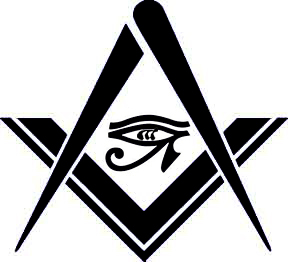 Investigation Committee Certification:This is to certify that based upon our investigation, we are able to conclude that ____________________________________ is worthy / is not worthy (circle one) to be initiated into our Glorious Masonic Order.Attested and Certified by:I AM: Bro.:_____________________________________;    Printed: _____________________________________I AM: Bro.:_____________________________________; and    Printed: _____________________________________I AM: Bro.:_____________________________________;    Printed: _____________________________________		Rec’d by,  - Lodge Sec’y: I AM: Bro.: _____________________________      Printed: _____________________________        Dated: _________________  - Grand Lodge Sec’y: I AM: Bro.: _____________________________     Printed: _____________________________		           	       Dated: _________________Notes:Rec’d 2 Passport Pictures:  		Rec’d Appl. Fee: 		Rec’d Initiation Fee:    RECORD OF PETITION DATEDReceived Application		__________________________Presented to the Lodge					__________________________Elected  ___ / Rejected ___					__________________________Initiated 		__________________________THIS PETITION MUST BE FILED AND PRESERVED IN THEARCHIVES OF THE CHAPTER FOR REFERENCEPLEASE MAIL THE COMPLETED SIGNED APPLICATION WITH TWO (2) PASSPORT PHOTOS AND A $33 CASH NON-REFUNDABLE PROCESSING FEE TO:M.:W.:CALIFORNIA GRAND LODGE, A.F.&A.M.c/o El-Shaddai Lodge No. 34715 Market StreetOakland, CA 94608MASONIC Membership ApplicationMASONIC Membership ApplicationMASONIC Membership ApplicationMASONIC Membership ApplicationMASONIC Membership ApplicationApplicant InformationApplicant InformationApplicant InformationApplicant InformationApplicant InformationLegal Name: Legal Name: Legal Name: Legal Name: Legal Name: Other Names Used: Other Names Used: Other Names Used: Other Names Used: Other Names Used: Date of birth:SSN:SSN:SSN:Home Phone:Cell Phone:Email:Email:Email:Fax:Current address:Current address:Current address:Current address:Current address:City:State:State:State:ZIP Code:Own or Rent?	Monthly payment or rent:Monthly payment or rent:Monthly payment or rent:How long?Employment InformationEmployment InformationEmployment InformationEmployment InformationEmployment InformationCurrent employer:Current employer:Current employer:Current employer:Current employer:Employer address:Employer address:Employer address:Employer address:How long?City:State:State:State:ZIP Code:Phone:E-mail:E-mail:E-mail:Fax:Position:Hourly (H) / Salary (S):  Hourly (H) / Salary (S):  Hourly (H) / Salary (S):  Annual income:Supervisor’s Name:Supervisor’s Name:Supervisor’s Name:Supervisor’s Name:Supervisor’s Name:Spouse Information if married or divorcedSpouse Information if married or divorcedSpouse Information if married or divorcedSpouse Information if married or divorcedSpouse Information if married or divorcedName:Name:Name:Name:Name:Current address, if different:Current address, if different:Current address, if different:Current address, if different:How long?City:State:State:State:ZIP Code:Phone:Cell Phone:Cell Phone:Cell Phone:E-mail:Married or Divorced?Married or Divorced?Married or Divorced?Married or Divorced?Married or Divorced?ChildrenChildrenChildrenChildrenChildrenNameNameNameNameNameNameNameNameNameNameEmergency ContactEmergency ContactEmergency ContactEmergency ContactEmergency ContactName of a relative not residing with you:Name of a relative not residing with you:Name of a relative not residing with you:Name of a relative not residing with you:Name of a relative not residing with you:Address:Address:Address:Address:Phone:City:State:State:State:ZIP Code:Relationship:Relationship:Relationship:Relationship:Relationship:character Referencescharacter Referencescharacter Referencescharacter Referencescharacter ReferencesNameAddressAddressAddressPhonePersonal health conditionPersonal health conditionPersonal health conditionPersonal health conditionPersonal health conditionPlease provide a brief statement of your health:  Please provide a brief statement of your health:  Please provide a brief statement of your health:  Please provide a brief statement of your health:  Please provide a brief statement of your health:  legallegallegallegallegalDo you have any pending cases in court?        Do you have any pending cases in court?        Do you have any pending cases in court?        If so, please explain in person.  If so, please explain in person.  masonic affiliationmasonic affiliationmasonic affiliationmasonic affiliationmasonic affiliationHave you ever been initiated into any branch of Freemasonry?  Have you ever been initiated into any branch of Freemasonry?  Have you ever been initiated into any branch of Freemasonry?  Have you ever been initiated into any branch of Freemasonry?  Have you ever been initiated into any branch of Freemasonry?  Lodge Name:Worshipful Master:Worshipful Master:Worshipful Master:Location: (City & State)Lodge Type: AFAM, AFM, FAM, IFAM or FAM (PHA)?Lodge Type: AFAM, AFM, FAM, IFAM or FAM (PHA)?Lodge Type: AFAM, AFM, FAM, IFAM or FAM (PHA)?Lodge Type: AFAM, AFM, FAM, IFAM or FAM (PHA)?Phone:Degree Initiated:Other Masonic Bodies:Other Masonic Bodies:Other Masonic Bodies:Other Masonic Bodies:Please provide a brief statement of your reason for leaving. Please provide a brief statement of your reason for leaving. Please provide a brief statement of your reason for leaving. Please provide a brief statement of your reason for leaving. Please provide a brief statement of your reason for leaving. Have you ever been rejected from any branch of Freemasonry?  Have you ever been rejected from any branch of Freemasonry?  Have you ever been rejected from any branch of Freemasonry?  Have you ever been rejected from any branch of Freemasonry?  Have you ever been rejected from any branch of Freemasonry?  Lodge Name:Worshipful Master:Worshipful Master:Worshipful Master:Location: (City & State)Lodge Type: AFAM, AFM, FAM, IFAM or FAM (PHA)?Lodge Type: AFAM, AFM, FAM, IFAM or FAM (PHA)?Lodge Type: AFAM, AFM, FAM, IFAM or FAM (PHA)?Lodge Type: AFAM, AFM, FAM, IFAM or FAM (PHA)?Phone:Degree Initiated:Other Masonic Bodies:Other Masonic Bodies:Other Masonic Bodies:Other Masonic Bodies:Please provide a brief statement of the reason for rejection. Please provide a brief statement of the reason for rejection. Please provide a brief statement of the reason for rejection. Please provide a brief statement of the reason for rejection. Please provide a brief statement of the reason for rejection. in case of deathin case of deathin case of deathin case of deathin case of deathDo you desire a full Masonic Funeral?Do you desire a full Masonic Funeral?Do you desire a full Masonic Funeral?Do you desire a full Masonic Funeral?Do you desire a full Masonic Funeral?Do you give the MOST WORSHIPFUL CALIFORNIA GRAND LODGE the power of attorney to perform a Masonic Funeral on your behalf?Do you give the MOST WORSHIPFUL CALIFORNIA GRAND LODGE the power of attorney to perform a Masonic Funeral on your behalf?Do you give the MOST WORSHIPFUL CALIFORNIA GRAND LODGE the power of attorney to perform a Masonic Funeral on your behalf?Do you give the MOST WORSHIPFUL CALIFORNIA GRAND LODGE the power of attorney to perform a Masonic Funeral on your behalf?Do you give the MOST WORSHIPFUL CALIFORNIA GRAND LODGE the power of attorney to perform a Masonic Funeral on your behalf?Name of Beneficiary(ies):Name of Beneficiary(ies):Name of Beneficiary(ies):Name of Beneficiary(ies):Name of Beneficiary(ies):NameAddressAddressAddressRelationshipyour interestyour interestyour interestyour interestyour interestPlease provide a brief statement as to why you want to become a FREE-MASON:Please provide a brief statement as to why you want to become a FREE-MASON:Please provide a brief statement as to why you want to become a FREE-MASON:Please provide a brief statement as to why you want to become a FREE-MASON:Please provide a brief statement as to why you want to become a FREE-MASON:deCLARATION To the Worshipful Master, Wardens and Members of EL SHADDAI Lodge No. 3 located in the Oakland, California, UNITED STATES OF America.deCLARATION To the Worshipful Master, Wardens and Members of EL SHADDAI Lodge No. 3 located in the Oakland, California, UNITED STATES OF America.deCLARATION To the Worshipful Master, Wardens and Members of EL SHADDAI Lodge No. 3 located in the Oakland, California, UNITED STATES OF America.deCLARATION To the Worshipful Master, Wardens and Members of EL SHADDAI Lodge No. 3 located in the Oakland, California, UNITED STATES OF America.deCLARATION To the Worshipful Master, Wardens and Members of EL SHADDAI Lodge No. 3 located in the Oakland, California, UNITED STATES OF America.I AM of the required full age of twenty-one years or more who believes and trusts in a Supreme Being; who is unbiased by friends and uninfluenced by mercenary motives; who has a desire for knowledge and a sincere wish of being serviceable to his fellowman; and who is acting on his own free will and accord. I offer this petition for initiation and membership to EL SHADDAI Lodge No. 3, Ancient Free and Accepted Masons, located in Oakland, California, United States of North America.  In doing so, I thereby offer myself to the Mysteries of Freemasonry; and if found worthy, I am willing to be governed by and will cheerfully conform to the established usages, customs, laws and regulations established by EL SHADDAI Lodge No. 3, ANCIENT FREE AND ACCEPTED MASONS.By entering my name below, I authorize the verification of the information provided on this form and certify that the information is true and correct.I AM of the required full age of twenty-one years or more who believes and trusts in a Supreme Being; who is unbiased by friends and uninfluenced by mercenary motives; who has a desire for knowledge and a sincere wish of being serviceable to his fellowman; and who is acting on his own free will and accord. I offer this petition for initiation and membership to EL SHADDAI Lodge No. 3, Ancient Free and Accepted Masons, located in Oakland, California, United States of North America.  In doing so, I thereby offer myself to the Mysteries of Freemasonry; and if found worthy, I am willing to be governed by and will cheerfully conform to the established usages, customs, laws and regulations established by EL SHADDAI Lodge No. 3, ANCIENT FREE AND ACCEPTED MASONS.By entering my name below, I authorize the verification of the information provided on this form and certify that the information is true and correct.I AM of the required full age of twenty-one years or more who believes and trusts in a Supreme Being; who is unbiased by friends and uninfluenced by mercenary motives; who has a desire for knowledge and a sincere wish of being serviceable to his fellowman; and who is acting on his own free will and accord. I offer this petition for initiation and membership to EL SHADDAI Lodge No. 3, Ancient Free and Accepted Masons, located in Oakland, California, United States of North America.  In doing so, I thereby offer myself to the Mysteries of Freemasonry; and if found worthy, I am willing to be governed by and will cheerfully conform to the established usages, customs, laws and regulations established by EL SHADDAI Lodge No. 3, ANCIENT FREE AND ACCEPTED MASONS.By entering my name below, I authorize the verification of the information provided on this form and certify that the information is true and correct.I AM of the required full age of twenty-one years or more who believes and trusts in a Supreme Being; who is unbiased by friends and uninfluenced by mercenary motives; who has a desire for knowledge and a sincere wish of being serviceable to his fellowman; and who is acting on his own free will and accord. I offer this petition for initiation and membership to EL SHADDAI Lodge No. 3, Ancient Free and Accepted Masons, located in Oakland, California, United States of North America.  In doing so, I thereby offer myself to the Mysteries of Freemasonry; and if found worthy, I am willing to be governed by and will cheerfully conform to the established usages, customs, laws and regulations established by EL SHADDAI Lodge No. 3, ANCIENT FREE AND ACCEPTED MASONS.By entering my name below, I authorize the verification of the information provided on this form and certify that the information is true and correct.I AM of the required full age of twenty-one years or more who believes and trusts in a Supreme Being; who is unbiased by friends and uninfluenced by mercenary motives; who has a desire for knowledge and a sincere wish of being serviceable to his fellowman; and who is acting on his own free will and accord. I offer this petition for initiation and membership to EL SHADDAI Lodge No. 3, Ancient Free and Accepted Masons, located in Oakland, California, United States of North America.  In doing so, I thereby offer myself to the Mysteries of Freemasonry; and if found worthy, I am willing to be governed by and will cheerfully conform to the established usages, customs, laws and regulations established by EL SHADDAI Lodge No. 3, ANCIENT FREE AND ACCEPTED MASONS.By entering my name below, I authorize the verification of the information provided on this form and certify that the information is true and correct.Signature of applicant:Signature of applicant:Signature of applicant:Signature of applicant:Date:Recommender’S deCLARATION To the WorTHY MaTRON, PATRON, OFFICERS and Members of EL SHADDAI LODGE NO. 3 ANCIENT FREE AND ACCEPTED MASONS Lodge No. 3 located in the Oakland, California, UNITED STATES OF America.Recommender’S deCLARATION To the WorTHY MaTRON, PATRON, OFFICERS and Members of EL SHADDAI LODGE NO. 3 ANCIENT FREE AND ACCEPTED MASONS Lodge No. 3 located in the Oakland, California, UNITED STATES OF America.I am acquainted with the petitioner and have read the answers to the questions contained herein. I believe them to be true and accurate. I deem the petitioner to be morally and physically qualified, of good character and under the tongue of good repute. I am an active member of the Masonic Order.By entering my name in my own hand below, I am cheerfully authorizing my recommendation of the petitioner as a proper candidate for membership to the Glorious Masonic Order.I am acquainted with the petitioner and have read the answers to the questions contained herein. I believe them to be true and accurate. I deem the petitioner to be morally and physically qualified, of good character and under the tongue of good repute. I am an active member of the Masonic Order.By entering my name in my own hand below, I am cheerfully authorizing my recommendation of the petitioner as a proper candidate for membership to the Glorious Masonic Order.Recommender 1(Note: One of the recommenders must be an active member of the Lodge being petitioned)Recommender 1(Note: One of the recommenders must be an active member of the Lodge being petitioned)Signature:Date:Printed Name:Masonic Lodge?Recommender 2(Note: One of the recommenders must be an active member of the Lodge being petitioned)Recommender 2(Note: One of the recommenders must be an active member of the Lodge being petitioned)Signature:Date:Printed Name:Masonic Lodge?